LA LETTRE de la FRATERNITE de la PAROLE« Pour notre part, nous resterons fidèles à la prière et au service de la Parole »(Ac 6,4)         13 rue Louis Laparra                                          fraterniteparole@gmail.com     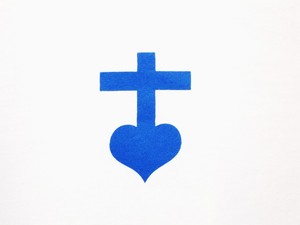       13110 PORT de BOUC                               Tél : 04.42.06.29.79            F R A N C E                                      site : parolefraternite.frN° 100                                                                                   dimanche 1er mars 2020		  Chers frères, sœurs, amis de la Fraternité de la Parole,	Nous voilà au mois de mars et ce mois de mars évoque la fête de saint Joseph, le 19 mars. J’ai enregistré une émission à la radio chrétienne RCF sur St Joseph. Elle  devrait être diffusée le jeudi 12 mars à midi. Et le jeudi 19 mars à 18h, j’irai parler de saint Joseph à l’église de la Gavotte, aux Pennes-Mirabeau. Je donne ces deux informations pour ceux de la région Sud-Est.	Mais regardons ce que dit la Parole de Dieu sur Saint Joseph, en particulier dans l’Evangile de st Matthieu. « Or, voici comment fut engendré Jésus Christ : Marie, sa mère, avait été accordée en mariage à Joseph ; avant qu’ils aient habité ensemble, elle fut enceinte par l’action de l’Esprit Saint. Joseph, son époux, qui était un homme juste, et ne voulait pas qu’elle soit dénoncée publiquement, décida de la répudier en secret. Comme il avait formé ce projet, voici que l’ange du Seigneur lui apparut en songe et lui dit : « Joseph, fils de David, ne crains pas de prendre chez toi Marie, ton épouse, puisque l’enfant qui est engendré en elle vient de l’Esprit Saint ; elle enfantera un fils, et tu lui donneras le nom de Jésus (c’est-à-dire : Le-Seigneur-sauve), car c’est lui qui sauvera son peuple de ses péchés. » (Mt 1, 18-21)	Souvent on interprète mal ou on ne comprend pas cette histoire. Or il n’y a qu’une seule et unique manière, pour Joseph, de garder le secret sur l’évènement et de le vivre. C’est de prendre Marie dans sa maison, de ne rien dire à personne et de ne pas avoir de « relations » avec elle. C’est donc ce que projette Joseph dans son cœur. Tout le monde à Nazareth pensera que Jésus est le fils de sa chair. L’ange vient aussitôt confirmer Joseph dans son projet : « Ne crains pas de prendre Marie chez toi ! » Si Joseph avait réellement renvoyé Marie, ce renvoi devenait immédiatement public ! Et tôt ou tard on aurait su que l’enfant n’était pas celui de Joseph. Pire, Marie risquait la lapidation pour adultère… Donc Joseph prend Marie dans sa maison et renonce à une vie de couple. Joseph et Marie ne diront rien à personne. Si Joseph peut vivre cette situation, pendant peut-être une trentaine d’année, c’est parce qu’il a été préparé par  le Seigneur depuis sa petite enfance. Sinon comment aurait-il pu, du jour au lendemain, vivre une telle situation ? Ce serait inhumain. Non Joseph, depuis toujours est habité par Dieu, habité par l’Esprit-Saint (sans être « immaculé conception » comme Marie qui seule a eu cette grâce pour accueillir Dieu dans son sein). Joseph se prépare depuis toujours à une mission et ce jour-là, il a la révélation de sa mission : être le père de l’enfant-Dieu sur la terre.                                                                                                               Thierry-FrançoisDates à retenir : jeudi 12 mars, RCF, midi, « St Joseph »                        Jeudi 19 mars, 18h église de la Gavotte, Les Pennes-Mirabeau, « St Joseph »                         Journées de la Fraternité, à Toulouse le 22 mars, à Port de Bouc le 29 mars.